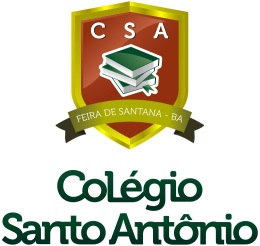 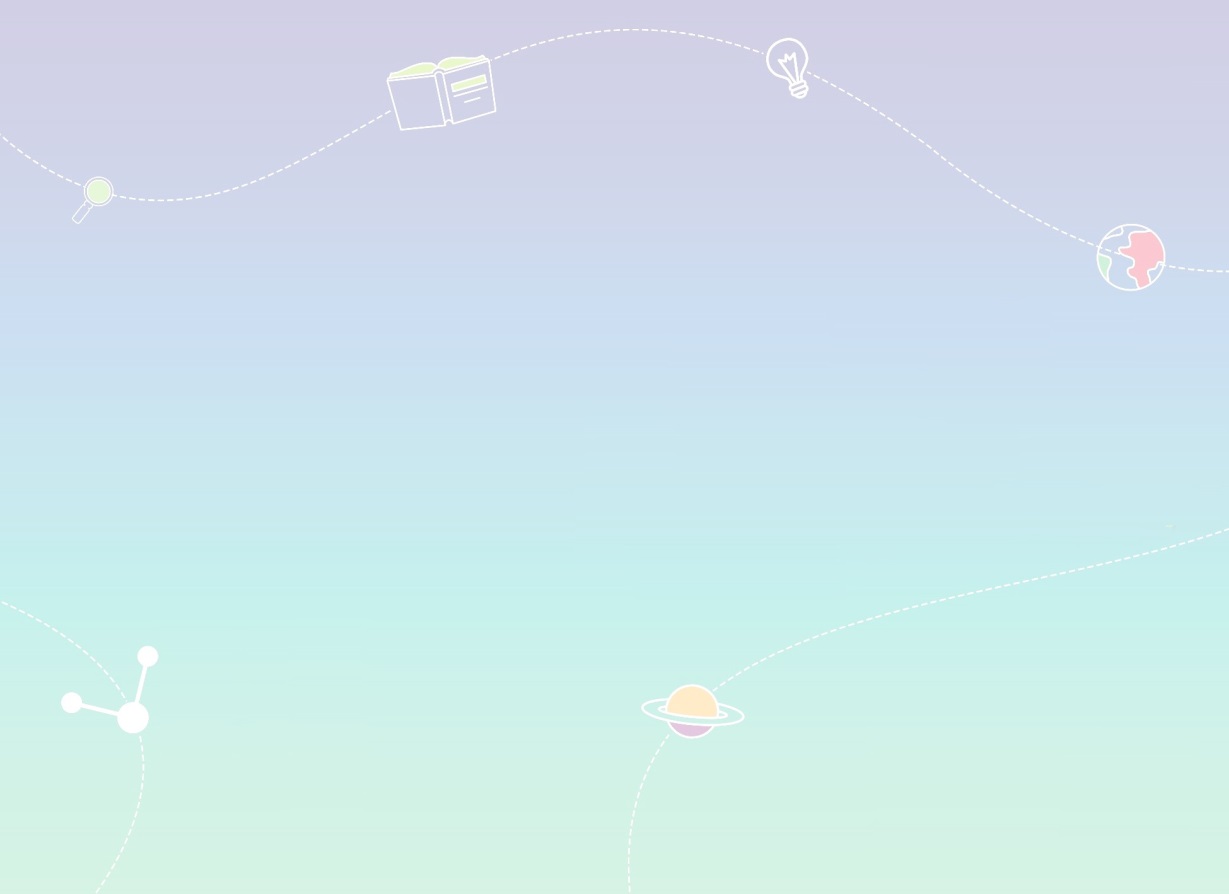 ASSUNTOS DO SIMULADO(I CICLO)9º ANO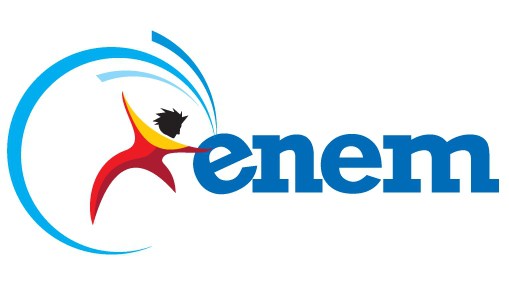 DISCIPLINAS DO SIMULADO1º DIA: Português e Língua Estrangeira (15 questões cada), Geografia, História e Arte (10 questões cada) + Redação.2º DIA: Matemática (15 questões), Geometria, Física e Química (10 questões cada) e Biologia (15 questões).ASSUNTOSLÍNGUA PORTUGUESA- Anúncio de propaganda - Interpretação textual (Enem)- Termos da oração:Essenciais Integrantes Acessórios - Vocativo INGLÊS- Interpretação de TextoHISTÓRIA- Crise de 29 – Totalitarismo e conflitos mundiais ARTE- Vanguarda- Correntes de vanguardaMATEMÁTICA- Potenciação Potência de um número real com expoente inteiroPropriedades da potenciação Potência de base dez- Notação científica-Operações com potência de base dez- RadiciaçãoRaiz de um número real Propriedades dos radicaisSimplificação de radicaisComparação de radicais Radicais semelhantes Operações com radicais Adição e subtraçãoMultiplicação e divisão Potência com expoente racional Racionalização de denominadores Expressões com radicais Simplificação de expressões com radicais GEOMETRIA- Semelhança Casos de semelhança de triângulosHomotetiaFÍSICA- AcústicaSom e propagação de ondas sonoras Ouvido humano e espectro audível Timbre e instrumentos musicais - Ondas eletromagnéticas Espectro eletromagnéticoGEOGRAFIA- População mundial: cidades e consumo Crescimento da população urbana no mundo e megacidades As cidades e os hábitos de consumo mundializados Cidades globaisFILOSOFIA- O que é a filosofia?Reflexão filosóficaUtilidade da filosofia- Ética e SociedadeRegras/normas Costumes/hábitosBem/mal-Racismo no Brasil atualQUÍMICA- Mudanças de estado físico Curvas de aquecimento e de resfriamentoPontos de fusão e de ebulição - Matéria DensidadeBIOLOGIA- Método científico Origem da biologiaBases do pensamento científico- Introdução à citologia Composição química da célulaESPANHOL- Repasso dos verbos no Presente do Subjuntivo- Repasso dos verbos regulares e irregulares no Imperativo Afirmativo - Perífrases verbal REDAÇÃO- Conto 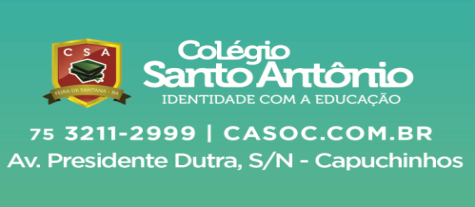 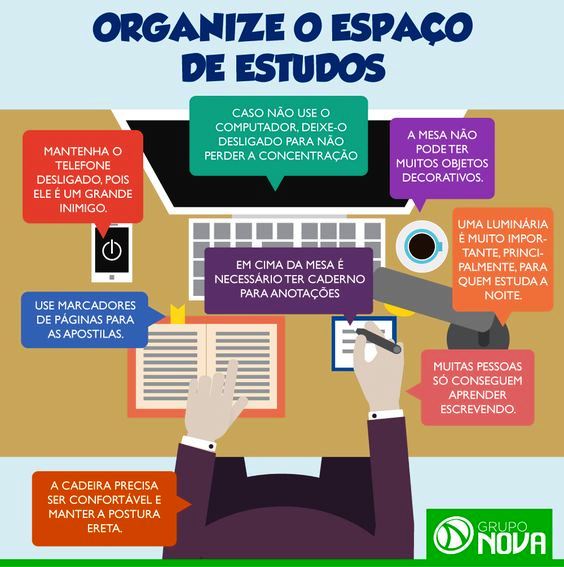 SIMULADOSIMULADOSIMULADODATAHORÁRIOPESO11/0507h20min às 12h30min3,016/0507h20min às 12h30min3,0